Drama Class Syllabi 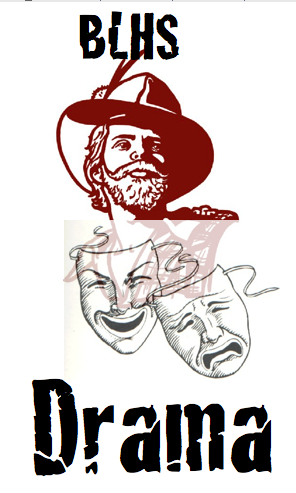 BLHS2013-2014Teacher: Gary Gabriel WhiteBeginning Drama SyllabusG Gabriel Whitewhiteg@ogdensd.orgPhone: 801-737-7874Room: A153 Highland Choral RoomCourse DescriptionThis class is an introduction to the Theatre Arts. We learn the basics of improvisation, voice, movement, and we perform one show for our preschool. You will also become familiar with the basics of the acting on the stage and the many different parts of a production. This class will help you communicate with confidence and understand the world through the lens of the theatre. 
Prerequisite: None
Possible Units for Beginning Theater ArtsImprovisation, Voice and Diction, Movement and Pantomime, Team Building/Trust Exercises, Given Circumstances, Characterization, Twisted Fairy Tails/ Famous conversations, Children’s Show, Story structure, Audition Techniques, Original Monologues, Theatre Terminology,Theater History - Greek - Oedipus Rex, Theater EtiquetteClassroom Expectations (There are only two)-Be Respectful of your and others’ right to learn, the teachers right to teach, and the school building and property to not be ruined.-Be Responsible! Start the daily routine quickly and professionally. Also eliminate distractions (for example: cell phones, i-pods, food, drink, homework from other class, clothing that distracts others).  This includes the need to stay on task.  Follow the School rules and you will do fine. Be ready to do things you are not used to doing. Support and respect everyone in the class.Class Website   http://mrwhitesclassroomsite.weebly.com/I will provide a website with blogs that will allows absent or forgetful students to know what we did in class each day. We will also use this website for homework assignments, forums, blogs, etc.  I will make it possible for students who cannot access the web to do the assignment on paper and hand it in on the next class period. Textbook We plan to use a class set of books and other texts, and scripts. You will be required to find acting material. You can check out scripts as need with Mr. White.  FeeThere is a 5$ fee associated with this class. Please pay this by the September 6th at the office or speak with them about a waiver. These fees will prevent you from graduation.  (Highland students exempt)Cell Phones and Electronic MediaCell phones and all other devices should be put away and not accessed during class unless the teacher directs the student otherwise.    After the first violation these devices will be taken to the office where your parents will need to pick it up for you =(.ParticipationParticipation is a key element to your success in this class.  I expect you to come to class mentally, physically, and professionally prepared to learn and perform.   A fully prepared student will: use time wisely, participate in all activities, avoid giving excuses, and in all ways display respect and responsibility.  Each day missed must be made up through the makeup policy.  Written Assignments, Tests and QuizzesWritten work gives you the chance to display what you know.  We will have formal and informal assessments of your knowledge regularly.  PortfolioA portfolio is physical proof to of your creative work that you can show to others.  In our class it will be used to track and guide the learning process.  It will contain all bellwork, written assignments, research, tests, and class notes . it will be in the form of a 3 ring binder (1-1.5 inch preferred).  It will be checked and graded each term. Show AttendanceYou are expected to attend every BLHS mainstage production and write a 1 page review on it.  Behavior/Citizenship/Dress CodeBehavior, dress, and attendance will affect your citizenship grade as explained in the Student Handbook and OSD Code of Conduct.  Bring Comfortable clothes to wear that will not be revealing or constrictive during our warm-ups.  Late policy-Late work is subject to a grade drop (abt 20 %) for the assignment.Make up Policy/Extra Credit1. Read a play and write a 2 Paragraph summary on it. 2. Design a set, costume, makeup, etc, for a show and write 2 paragraphs defending their choices. 3. Watch a live performance and write a 1 page critique (stapled to the ticket) . 4 Watch a performance of a play on video.  Name the play, the way you accessed it (youtube, DVD, Netflix) and write a 1 page critiqueIntermediate Drama SyllabusG Gabriel Whitewhiteg@ogdensd.orgPhone: 801-737-7874Room: A153Course DescriptionThe purpose of this class is to give students authentic experiences in and a deeper understanding of Theater Arts. We will study accents and dialects, pantomime/movement; voice and diction, storytelling, basic Technical Theater (lights, sound, etc). 
Prerequisite: You must have taken a beginning level theatre class in Junior High or High school or have been in a play at BLHS. 
Fee:$10 
Possible Units for Intermediate Theater ArtsScript Analysis,   10 Minute Script Writing, Preparation for Competition, Improvisation, Motivated Movement, Children’s Show/Showcase, Play/Scene Analysis – Death of a Salesman & The Crucible, Shakespeare - Sonnet/Monologue, Career Preparation, Monologue - Against Type, Theater Discipline Team Building/Trust ExercisesClassroom Expectations (There are only two)-Be Respectful of your and others’ right to learn, the teachers right to teach, and the school building and property to not be ruined.-Be Responsible! Start the daily routine quickly and professionally. Also eliminate distractions (for example: cell phones, i-pods, food, drink, homework from other class, clothing that distracts others).  This includes the need to stay on task.  Follow the School rules and you will do fine. Be ready to do things you are not used to doing. Support and respect everyone in the class.Class Website   http://mrwhitesclassroomsite.weebly.com/I will provide a website with blogs that will allows absent or forgetful students to know what we did in class each day. We will also use this website for homework assignments, forums, blogs, etc.  I will make it possible for students who cannot access the web to do the assignment on paper and hand it in on the next class period. Textbook We plan to use a class set of books and other texts, and scripts. You will be required to find acting material. You can check out scripts as need with Mr. White.  FeeThere is a 10$ fee associated with this class. Please pay this by the Feb 29th at the office or speak with them about a waiver. These fees will prevent you from graduation.  Cell Phones and Electronic MediaCell phones and all other devices should be put away and not accessed during class unless the teacher directs the student otherwise.    After the first violation these devices will be taken to the office where your parents will need to pick it up for you =(.ParticipationParticipation is a key element to your success in this class.  I expect you to come to class mentally, physically, and professionally prepared to learn and perform.   A fully prepared student will: use time wisely, participate in all activities, avoid giving excuses, and in all ways display respect and responsibility.  Each day missed must be made up through the makeup policy.  Written Assignments, Tests and QuizzesWritten work gives you the chance to display what you know.  We will have formal and informal assessments of your knowledge regularly.  PortfolioA portfolio is physical proof to of your creative work that you can show to others.  In our class it will be used to track and guide the learning process.  It will contain all bellwork, written assignments, research, tests, and class notes . it will be in the form of a 3 ring binder (1-1.5 inch preferred).  It will be checked and graded each term. Show AttendanceYou are expected to attend every BLHS mainstage production and write a 1 page review on it.  Behavior/Citizenship/Dress CodeBehavior, dress, and attendance will affect your citizenship grade as explained in the BLHS Student Handbook and OSD Code of Conduct.  Bring Comfortable clothes to wear that will not be revealing or constrictive during our warm-ups.  Late policy-Late work is subject to a grade drop (abt 20 %) for the assignment.Make up Policy/Extra Credit1. Read a play and write a 2 Paragraph summary on it. 2. Design a set, costume, makeup, etc, for a show and write 2 paragraphs defending their choices. 3. Watch a live performance and write a 1 page critique (stapled to the ticket) . 4 Watch a performance of a play on video.  Name the play, the way you accessed it (youtube, DVD, Netflix) and write a 1 page critiqueTechnical Theater/Stagecraft  Drama SyllabusG Gabriel Whitewhiteg@ogdensd.orgPhone: 801-737-7874Room: A153Course Description Not interested in being on the stage?  Prefer the dark shadows of the corners of the stage. This class is for you.  Technical theatre is for artists, builders, painters, computer specialists, makeup artists, costumers, leaders, stage managers, etc.  Technical theatre class will give you a taste of the lucrative and fun profession in theater.  
Prerequisite: None
Possible Units for Technical Theater/Stage CraftTheatre Vocab ,The Hierarchy,The Elements of Design for Theater,The Creative Act,Reading and Analysis of Scripts,Dramaturgy,T-Shirt Designs,Poster Design,Scenic Painting Techniques,Theatrical Make-up Resources,Our Lighting Instruments,The Power Tools We Use,The Portfolio Project,Being the Critic for Theatre,The Origins Of The Actor, Costumes. 
Classroom Expectations (There are only two)-Be Respectful of your and others’ right to learn, the teachers right to teach, and the school building and property to not be ruined.-Be Responsible! Start the daily routine quickly and professionally. Also eliminate distractions (for example: cell phones, i-pods, food, drink, homework from other class, clothing that distracts others).  This includes the need to stay on task.  Follow the School rules and you will do fine. Be ready to do things you are not used to doing. Support and respect everyone in the class.Class Website   http://mrwhitesclassroomsite.weebly.com/I will provide a website with blogs that will allows absent or forgetful students to know what we did in class each day. We will also use this website for homework assignments, forums, blogs, etc.  I will make it possible for students who cannot access the web to do the assignment on paper and hand it in on the next class period. Textbook We plan to use a class set of books and other texts, and scripts. You will be required to find acting material. You can check out scripts as need with Mr. White.  FeeThere is a 10$ fee associated with this class. Please pay this by the September 6th at the office or speak with them about a waiver. These fees will prevent you from graduation.  Cell Phones and Electronic MediaCell phones and all other devices should be put away and not accessed during class unless the teacher directs the student otherwise.    After the first violation these devices will be taken to the office where your parents will need to pick it up for you =(.ParticipationParticipation is a key element to your success in this class.  I expect you to come to class mentally, physically, and professionally prepared to learn and perform.   A fully prepared student will: use time wisely, participate in all activities, avoid giving excuses, and in all ways display respect and responsibility.  Each day missed must be made up through the makeup policy.  Written Assignments, Tests and QuizzesWritten work gives you the chance to display what you know.  We will have formal and informal assessments of your knowledge regularly.  PortfolioA portfolio is physical proof to of your creative work that you can show to others.  In our class it will be used to track and guide the learning process.  It will contain all bellwork, written assignments, research, tests, and class notes .and a final project. it will be in the form of a 3 ring binder (1-1.5 inch preferred).  It will be checked and graded each term. Show AttendanceYou are expected to attend every BLHS main stage production and write a 1 page review on it.  Behavior/Citizenship/Dress CodeBehavior, dress, and attendance will affect your citizenship grade as explained in the BLHS Student Handbook and OSD Code of Conduct.  Bring Comfortable clothes to wear that will not be revealing or constrictive during our warm-ups.  Late policy-Late work is subject to a grade drop (abt 20 %) for the assignment.Make up Policy/Extra Credit1. Read a play and write a 2 Paragraph summary on it. 2. Design a set, costume, makeup, etc, for a show and write 2 paragraphs defending their choices. 3. Watch a live performance and write a 1 page critique (stapled to the ticket) . 4 Watch a performance of a play on video.  Name the play, the way you accessed it (youtube, DVD, Netflix) and write a 1 page critiqueAdvanced Drama SyllabusG Gabriel Whitewhiteg@ogdensd.orgPhone: 801-737-7874Room: A153Course DescriptionThis is Hard Core Theatre! We prepare for competitions, produce 1-acts, and put on one full length play during the year. This class is not for sissys! This is a class about specialization: advanced technical theatre, stage management, structure and analysis, design, acting methods, play writing  auditioning, college and career preparation. The students direct each other in this class and run the production. We also study the history of Theatre. 
Prerequisite: Beginning Theater, Intermediate Theatre, or Teacher Permission. 
Possible Units for Advanced Theater ArtsShakespeare Prep, Play prep 10 minute scene writing, 10 minute Scene Acting, 1 Act Writing, 1 Act Directing of other Students Competition, Integrating Art Forms, Musical Theater, Mask Character Development, Techniques, Auditions, Team Building, College Audition, The Actor's PortfolioClassroom Expectations (There are only two)-Be Respectful of your and others’ right to learn, the teachers right to teach, and the school building and property to not be ruined.-Be Responsible! Start the daily routine quickly and professionally. Also eliminate distractions (for example: cell phones, i-pods, food, drink, homework from other class, clothing that distracts others).  This includes the need to stay on task.  Follow the School rules and you will do fine. Be ready to do things you are not used to doing. Support and respect everyone in the class.Class Website   http://mrwhitesclassroomsite.weebly.com/I will provide a website with blogs that will allows absent or forgetful students to know what we did in class each day. We will also use this website for homework assignments, forums, blogs, etc.  I will make it possible for students who cannot access the web to do the assignment on paper and hand it in on the next class period. Textbook We plan to use a class set of books and other texts, and scripts. You will be required to find acting material. You can check out scripts as need with Mr. White.  FeeThere is a 10$ fee associated with this class. Please pay this by the September 6th at the office or speak with them about a waiver. These fees will prevent you from graduation.  Cell Phones and Electronic MediaCell phones and all other devices should be put away and not accessed during class unless the teacher directs the student otherwise.    After the first violation these devices will be taken to the office where your parents will need to pick it up for you =(.ParticipationParticipation is a key element to your success in this class.  I expect you to come to class mentally, physically, and professionally prepared to learn and perform.   A fully prepared student will: use time wisely, participate in all activities, avoid giving excuses, and in all ways display respect and responsibility.  Each day missed must be made up through the makeup policy.  Written Assignments, Tests and QuizzesWritten work gives you the chance to display what you know.  We will have formal and informal assessments of your knowledge regularly.  PortfolioA portfolio is physical proof to of your creative work that you can show to others.  In our class it will be used to track and guide the learning process.  It will contain all bellwork, written assignments, research, tests, and class notes . it will be in the form of a 3 ring binder (1-1.5 inch preferred).  It will be checked and graded each term. Show AttendanceYou are expected to attend every BLHS main stage production and write a 1 page review on it.  Behavior/Citizenship/Dress CodeBehavior, dress, and attendance will affect your citizenship grade as explained in the BLHS Student Handbook and OSD Code of Conduct.  Bring Comfortable clothes to wear that will not be revealing or constrictive during our warm-ups.  Late policy-Late work is subject to a grade drop (abt 20 %) for the assignment.Make up Policy/Extra Credit1. Read a play and write a 2 Paragraph summary on it. 2. Design a set, costume, makeup, etc, for a show and write 2 paragraphs defending their choices. 3. Watch a live performance and write a 1 page critique (stapled to the ticket) . 4 Watch a performance of a play on video.  Name the play, the way you accessed it (youtube, DVD, Netflix) and write a 1 page critique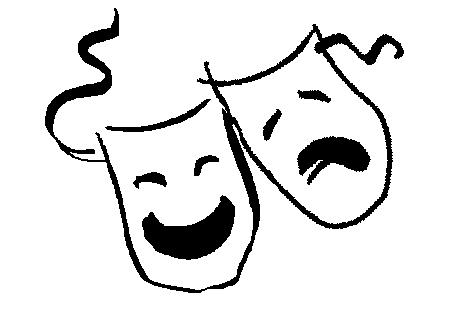 lease tear off and return this page)Student’s Name (Please Print):________________________________________________________________________________Student’s Signature:_____________________________________________________________   Date:________________________I hereby state I that have read this document and understand what is required of me both academically and behaviorally to succeed in this Drama Class. Parent’s Name(Please print):____________________________________________________________________________________Parent’s Signature:_________________________________________________________________ Date:________________________Parent’s Phone# (Home/Cell):_________________________________ Email:__________________________________________---------------------------------------------------------------(cut here)---------------------------------------------------------------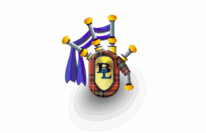 Dear parent or guardian, Your support is crucial to your student’s success. To help you know how your child is doing and what is going on in the classroom I will regularly be updating my website to give you information about what we are doing in class.  Please contact me if you have any concerns or if you would like to volunteer.  I look forward to an exciting year filled with many fun activities and opportunities! G Gabriel WhiteDrama/Theaterwhiteg@ogdensd.orgPhone: 801-737-7874Room: A153http://mrwhitesclassroomsite.weebly.com/